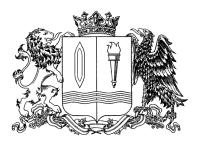 ПРАВИТЕЛЬСТВО ИВАНОВСКОЙ ОБЛАСТИПОСТАНОВЛЕНИЕот _______________ № _______-пг. ИвановоО внесении изменений в постановление Правительства 
Ивановской области от 22.06.2011 № 214-п 
«Об учреждении звания 
«Почетный машиностроитель Ивановской области»В соответствии с Законом Ивановской области от 02.12.2014 
№ 101-ОЗ «О наградах в Ивановской области», в целях популяризации престижа рабочих профессий в машиностроении Ивановской области Правительство Ивановской области п о с т а н о в л я е т:Внести в постановление Правительства Ивановской области от 22.06.2011 № 214-п «Об учреждении звания «Почетный машиностроитель Ивановской области» следующие изменения:в преамбуле слова «Законом Ивановской области от 21.04.2003 
№ 35-ОЗ «О наградах в Ивановской области» заменить словами «Законом Ивановской области от 02.12.2014 № 101-ОЗ «О наградах в Ивановской области»»;в пункте 7 слова «не более 6» заменить словами «не более 8».ГубернаторИвановской областиС.С. Воскресенский